SKJEMA FOR REGISTRERING AV MINDRE SKADER, ULYKKER OG NESTENULYKKER. 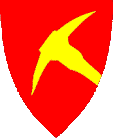 Ved Folldal kommune den……………………. Klokken………………………….skjedde det en uønsket hendelse (liten skade/ulykke, nesten ulykke) som skal registreres for å forebygge lignende tilfeller. Hendelsen tas opp i AMU/drøftes med verneombud etter AML § 5-1. Registrering av skader og sykdommer (3). Registreringen skal ikke inneholde medisinske opplysninger av personlig karakter med mindre den opplysningen gjelder har samtykket. Navn……………………………………………………………………..Avdeling……………………………………………………………………Verneombud……………………………………………………………….Hendelsesforløpet (hvordan hendte det, skadens art, evt. skadet kroppsdel)……………………………………………………………………………………………………………………………………………………………………………………….………………………………………………………………………………………………..……………………………………………………………………………………………….……………………………………………………………………………………………….…………………………………………………………………………………………………..…………………………………………………………………………………………………..…………………………………..	………………………………	…………………….Arbeidstaker				Arbeidsgiver				VerneombudSaken er behandlet i AMU den………………Tiltak………………………………………………………………………………………….Sign AMU leder………………………………….Husk at ved personskader som medfører medisinsk behandling eller fører til fravær skal det sendes melding til NAV.